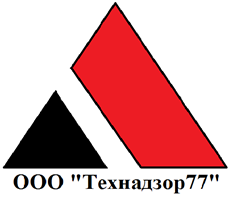 г. Москва, ул. Василия Петушкова, 27.8 (495) 7928223., www.technadzor77.ru7928223@technadzor77.comСОГЛАСОВАНО                                                                                                                                                                                 УТВЕРЖДАЮ Генеральный директор                                                                                                                                                    _________________ООО «Технадзор 77»                                                                                                                                                          _________________Коржев Д.С.                                                                                                                                                   ________________ (__________)ОТЧЕТ О ПРОВЕДЕНИИ ОБСЛЕДОВАНИЯ СТРОЯЩИХСЯ ОБЪЕКТОВ(################################).Заказчик ООО «################################Исполнитель ООО «Технадзор77»(Договор № 10/10/17 от  «10» октября 2017 года)Ответственный исполнитель проведения строительной экспертизы Инженеры ООО «Технадзор 77»################________________################______________################_____________################__________################___________################___________г. Москва 2017 г.Содержание:1.       Цель обследования2. 	Методика обследования Объекта3.	Характеристика Объекта 4.	Результаты инженерно-технического обследования Приложение:1.           Сметы3.	Копия Свидетельства о допуске к определенному виду работ1.Цель обследования:.Составление дефектной ведомости и сметы по зданиям.Составление заключения по вопросу недостатков (дефектов) строительства объектов недвижимости, выявленных на момент проведения  обследования, в том числе скрытые, проявившиеся в процессе эксплуатации вследствие некачественного строительства (некачественно выполненные работы, некачественные материалы, некомплектность инженерного оборудования и прочее). 2. Методика обследования ОбъектаЭкспертами проведены подготовительные работы и осуществлено предварительное (визуальное) обследование Объекта, а в последующем выборочное детальное (инструментальное) обследование Объекта.Экспертами был проведен осмотр состояния Объекта в присутствии представителей заказчика. Осмотр проводился в течение 9-ти рабочих дней  с в утренние и дневные часы и включал в себя:1. Визуальный осмотр Объекта;2. Визуальный осмотр конструкций внутри Объекта;Исходя из цели обследований и основываясь на предварительном (визуальном) и инструментальном обследовании Объекта, были использованы следующие методы обследования,	Стандарты, нормативные и инструктивные  документы:	1. Визуальный, прямых измерений	 (СП 13-102-2003 Правила обследования несущих строительных конструкций зданий и сооружений. М. 2004)2.	Пособие по обследованию строительных конструкций. ОАО «ЦНИИПромзданий». М. 1997г.3. 	ГОСТ 22690-2015 («Определение прочности механическими методами неразрушающего контроля»)Технические средства контроля, используемые на объекте:1.	Цифровая фотокамера «Asus Padfone».2.	Линейка металлическая по ГОСТ 427-75.3.	Цифровой угломер «CONDTROL».4.	Лазерный уровень самовыравнивающиеся «ADEO EAN:3 2760044 2779 3».5.	Дальномер лазерный «BOSCH PLR15».6.	Рулетка измерительная «WILTON 2m».3. Характеристика объекта.Здание запроектировано в монолитном ж/б каркасе. Наружные стены трехслойные. Монолит или ячеистобетонные блоки, утеплитель и вентилируемый фасад.  В качестве основного облицовочного материала приняты плиты из керамического гранита на металлическом каркасе.Наружные стены из ячеистобетонных блоков марки не менее I-В2.5;D600;F75 по ГОСТ 21520-89. Стены в местах деформационных швов - керамзитобетонные полнотелые марки КСР-ПР-39-100-F35-1700 по ГОСТ 6133-99. Кладка межквартирных перегородок из ячеистобетонных блоков D400;В2,5; F35 по ГОСТ 21520-89.  Кладка стен в подземной автостоянке из керамзитобетонных полнотелых блоков КСР-ПР-39-100-F35-1000 по ГОСТ 6133-99 Внутриквартирные перегородки из керамзитобетонных перегородочных пустотелых блоков КПР-ПР-ПС-39-35-F35-900 по ГОСТ 6133-99 с армированием базальтовой сеткой СБП-С25х25Здание жилого дома возведено ,выполнена отделка МОП, лестниц, балконов,  благоустройство.Подземный гараж-стоянка : монолитный ж/б каркас выполнен, частично возведены внутренние стены, выполнены помещения для инженерных сетей ( ИТП, водомерный узел, вент.камера)4. Результаты инженерно-технического обследования.На основании проведенных подготовительных работ и предварительном (визуальном) обследование Объекта, а в последующем  детальном (инструментальном) обследовании Объекта составлены дефектные ведомости (Табл.1)Таблица 1.На основании анализа дефектных ведомостей по объекту (Табл.1) сформированы сметы (Приложение 1).1КровляПротечки кровлим²1,502Кровля - вентиляционные шахтыОтслоение ЛКП вентиляционных шахтм²4,103КровляРазуклонка кровли выполнена некачественно (лужи повсюду)м²Вся кровля4КровляНе установлена облицовочная плитка вентилируемого фасада в отдельных местахм²13,905КровляНе выполнен откос дверного проема со стороны фасадап.м.5,306Кровля - вентиляционные шахтыНе защищен торец вентиляционных шахт дымоудаления от попаданий атмосферных осадковм²19,507Переходной балконНе выполнен пирог мокрого фасада в отдельных местахм²76,208Переходной балконНе выполнена декоративная штукатурка мокрого фасада в отдельных местахм²47,429Переходной балконИспорченная поверхность ЛКП декоративной штукатурки мокрого фасада (краска, высолы, подтеки)м²78,8010Переходной балконШов между плитой балкона и стеной не замоноличенп.м.252,0011Переходной балконФасадный откос не закрепленшт.34,0012Переходной балконФасадный откос не установленшт.166,0013МОП (лестница, мусорокамера, лифтовой холл, квартирный коридор)Следы подтеков на поверхности ЛКПм²12,3014МОП (лестница, мусорокамера, лифтовой холл, квартирный коридор), переходной балконСледы подтеков на поверхности ЛКП потолкам²6,3015МОП (лестница, мусорокамера, лифтовой холл, квартирный коридор)Выравнивающий слой и ЛКП не имеет плотного контакта с основанием (бухтит)м²18,9016МОП (лестница, мусорокамера, лифтовой холл, квартирный коридор)Усадочные трещины на поверхности вырав. слоя и ЛКПп.м.257,7617МОП (лестница, мусорокамера, лифтовой холл, квартирный коридор)Местные неровности поверхности стеным²40,3018МОП (лестница, мусорокамера, лифтовой холл, квартирный коридор)Повреждение выравнивающего слоя и ЛКПм²12,3519МОП (лестница, мусорокамера, лифтовой холл, квартирный коридор)Повреждение вырав. слоя и ЛКП на углу откосап.м.11,0020МОП (лестница, мусорокамера, лифтовой холл, квартирный коридор)Трещины на поверхности ЛКП и отслоение ЛКП потолкам²3,0021МОП (лестница, мусорокамера, лифтовой холл, квартирный коридор)Поверхность ЛКП загрязненам²71,4022Незадымляемая лестницаНе окрашен торец лестничного маршам²8,0023Машинное отделениеНе выполнена затирка шпатлевки и не окрашена стена м²6,0024Квартирный коридорОтверстие для прохода инженерных коммуникаций не заполнено негорючим материаломм²2,0025Незадымляемая лестницаОтверстие в полу не замоноличеном²0,1026Незадымляемая лестницаСтяжка не выполнена в полном объёмем²0,1527Незадымляемая лестницаСколы и трещины на поверхности стяжким²10,6028Переходной балконБетонные наплывы на поверхности полам²1,8029МусорокамераИнородное тело (деревянный брусок) в теле стяжкиед.1,0030Незадымляемая лестницаРазная высота ступеней лестничного маршам²38,5231МОП (лестница, мусорокамера, лифтовой холл, квартирный коридор)Плитка плинтуса не имеет плотного контакта с основанием (бухтит)п.м.3,8132МОП (лестница, мусорокамера, лифтовой холл, квартирный коридор)Плитка плинтуса не установлена в отдельных местахп.м.89,9633МОП (лестница, мусорокамера, лифтовой холл, квартирный коридор)Плитка пола не имеет плотного контакта с основанием (бухтит)м²2,9334МОП (лестница, мусорокамера, лифтовой холл, квартирный коридор)Плитка пола отсутствуетм²2,2635МОП (лестница, мусорокамера, лифтовой холл, квартирный коридор)Сколы плитки полам²5,2236Входные группы на 1-х этажахВыявлены неровности и недоделки на потолке грильятом²1,4637Входные группы на 1-х этажахГипсовые плиты "Армстронг" провисают/отсутвуют в отдельных местахм²3,7238Переходной балкон, мусорокамераРазбито стекло двери шт.5,0039МОП (лестница, мусорокамера, лифтовой холл, квартирный коридор)Сломан/отсутствует дверной доводчикшт.73,0040МОП (лестница, мусорокамера, лифтовой холл, квартирный коридор)Сломана/отсутствует дверная ручкашт.29,0041Входные группы на 1-х этажахПланки дверного блока поврежденып.м.4,0042Незадымляемая лестницаНе убрана опалубка со ступени лестничного маршаед.1,0043Квартирный коридорНе установлен наличник квартирного дверного блокап.м.65,2044МусорокамераДверной блок не закрепленшт.1,0045Квартирный коридорДверной квартирный блок не закреплен/сломаншт.13,0046МусорокамераДверь не установленашт.1,0047МОП (лестница, мусорокамера, лифтовой холл, квартирный коридор)Некачественная установка дверного блока (дверь не закрывается)шт.5,0048МусорокамераСломаны петли дверного блокашт.4,0049Незадымляемая лестницаРазбит светильникшт.9,0050Незадымляемая лестницаНеровности и сверхнормативные трещины на поверхности лестничного маршам³0,4051МусорокамераИнженерные коммуникации под сплит-системы не закреплены, не скрыты в кабель каналп.м.2,5052Переходной балкон (все)Не выполнено акриловое финское покрытие пола с антискользящей крошкойм²1911,0053Незадымляемая лестница (тех. этаж, все секции)Не выполнено акриловое финское покрытие пола с антискользящей крошкойм²59,3454Незадымляемая лестница (27 этаж, все секции)Не выполнено покрытие пола монолитной площадки (ц/п стяжка + покрытие пола керамогранит)м²79,5355Коридор к машинному отделениюНе выполнено покрытие пола (утеплитель, ц/п стяжка + покрытие пола керамогранит)м²52,22 56МОП Отсутствуют пожарные рукавашт.208,00 57ТехподпольеТруба оцинкованная ДУ 80 ГВС имеет множественные протечким.п.12,00 58ТехподпольеВ дренажных приямках отсутствуют насосы  Grundfos AP 50.50.11.A1.Vшт.9,0059 ТехподпольеТребуется балансировка системы отопленияшт.8,00 60ИТПТребуется ПНРшт.1,00 61МОПНе подключены пожарные клапанашт.25,00 62ТехэтажНе подключены пожарные щитышт.2,00 63ТехэтажНе подключены вентиляционные насосы ОСА 201-125-Н-00750/6шт.4,00 64ТехэтажНе установленны вентиляционные насосы ОСА 201-125-Н-00750/6шт.2,00 65Техэтаж фасадНе установленны вентиляционные решетки выхода вентиляции на улицу АРН 600х600шт.16,00 66техэтажне поключены обогрев ливневых воронокшт.12,00 67Техэтажне заделаны отверстия в стенах переходов венткоробов 600х600м.п.72,00 68ТехэтажНарушено утепление венткоробов 600х600м220,00 69ТехэтажОтсутствуют светильники CD218шт.16,00 70МОППуско-наладка пожарной сигнализациишт.8,00 71КровляОтсутствуют ступени выхода на кровлюшт.8,00 72КровляОтутствуют защитные колпаки на ливневых воронкахшт.21,00 73КровляОтсутствуют светильники CD218шт.8,00 74КровляНарушено обрамление наружных вентрешеток 200х200шт.16,00 75Выход на кровлюУстройство откосов дверей имеет протечкишт.8,00 76Лестничный маршРезиновое защитное покрытие поручней отсутствуетм.п.1200,00№примечаниеп/пНаименование Суммапримечаниеруб.примечание124################################################1ЛОКАЛЬНАЯ СМЕТА № 02-27-44.Общестроительные работы. ################################################17146757,97общестроительные работы2ЛОКАЛЬНАЯ СМЕТА № 02-27-45.Общестроительные работы. ################################################409662.43	общестроительные работы3ЛОКАЛЬНАЯ СМЕТА № 02-27-46.Инженерные работы. ################################################1 906 112.19Инженерные работыИтого:19462532,59